花蓮縣花蓮市教育會111年感恩9月教師節健康促進宣導活動計畫依據：本會30屆第六次理監事會議決議事項辦理。活動目的：根據康健人壽所發表的2019「360°康健指數」調查發現，排名台灣民眾前三大的健康憂慮依序為癌症、心臟或心血管疾病以及視力衰退。要遠離疾病的威脅，養成規律運動絕對是不二法門。為此，特邀請本會會員及家屬從最方便、最大眾化，也最容易養成的運動開始，逐步建立起健康的生活習慣，擁抱更輕鬆無負擔的人生。 加強本會會員對健康養生的認知與概念，教育工作平時壓力大、情緒緊繃，不只會引起情緒焦慮，還會反應到身體健康，造成消化不良或失眠，更可能因肌肉長期處於緊張狀態，導致全身痠痛、肩頸僵硬，只有藉由健康的生活習慣培養，才能從根本告別身心的種種不適，擁有生活能量！活動時間：111年9月17日（六）13：30～16：30活動地點：花蓮縣立國風國民中學學生活動中心參加對象：花蓮市教育會會員、會員家屬。參加人數：預計80人指導單位：花蓮縣政府、台灣省教育會、花蓮縣教育會主辦單位：花蓮市教育會承辦單位：花蓮縣立國風國中活動辦法：邀請本會會員及家屬共同參與健康講座＆有氧運動。辦理健康養生講座宣導。推廣運動大家一起動一動「健康促進活動操」。活動流程十一、參加禮：花蓮市教育會會員須於事前報名，活動當天報到可領取紀念品乙份，完成活動後，會員可餐盒一份。十三、報名辦法事前報名：活動免費參加，須於9月9日（五）前填具附件一「花蓮縣花蓮市教育會111年度感恩9月教師節活動報名表」(請自國風國中網站最新消息下載報名表件)，並將word電子檔juno62104@gmail.com以完成報名手續，活動名額額滿為止，報名表紙本請核章後，請單位聯絡人於活動當日繳交至報到處。本活動贈送之相關參賽紀念品及餐盒，不接受現場報名之會員！參加眷屬經事先報名者，提供會後餐盒。報名成功：請各校聯絡人協助將報名表完整輸入相關個人資料寄出後，本會將於9月12日下班前，以Email通知各所屬學校是否報名成功。如有任何報名問題或報名後因故無法出席，請於上班時間 (週一至週五 09:00-17:00) 來電「花蓮縣立國風國中輔導處」 03-8323847分機31或34，蔡明潔主任、林映辰老師為您服務。十四、預期效益：養成良好的規律運動習慣。培養正確的健康觀念、愛護生命並照顧自己與家人的健康。注重各項健康促進的議題，養成良好的生活習慣。十七、經費來源：活動經費由花蓮縣教育會、花蓮市教育會共同支應。承辦人：                人事主任：             校  長：時  間活動內容主 持 人地點備註1300～1330相見歡～報到花蓮市教育會團隊國風國中活動中心簽到領紀念品1330～1500健康講座郭芳汝中醫師國風國中活動中心1500～1510優秀子女獎學金頒獎花蓮市教育會團隊國風國中活動中心1510～1640彈力帶運動操翁兆民老師國風國中活動中心1640～賦歸～活動結束花蓮市教育會團隊國風國中活動中心領取餐盒花蓮縣花蓮市教育會111年度感恩9月教師節健康促進宣導活動報名表（           國小/國中/高中）花蓮縣花蓮市教育會111年度感恩9月教師節健康促進宣導活動報名表（           國小/國中/高中）花蓮縣花蓮市教育會111年度感恩9月教師節健康促進宣導活動報名表（           國小/國中/高中）花蓮縣花蓮市教育會111年度感恩9月教師節健康促進宣導活動報名表（           國小/國中/高中）單位聯絡人姓名/職稱：             手機：           E-mail:                 單位聯絡人姓名/職稱：             手機：           E-mail:                 單位聯絡人姓名/職稱：             手機：           E-mail:                 單位聯絡人姓名/職稱：             手機：           E-mail:                 姓  名眷屬人數聯絡電話E-mail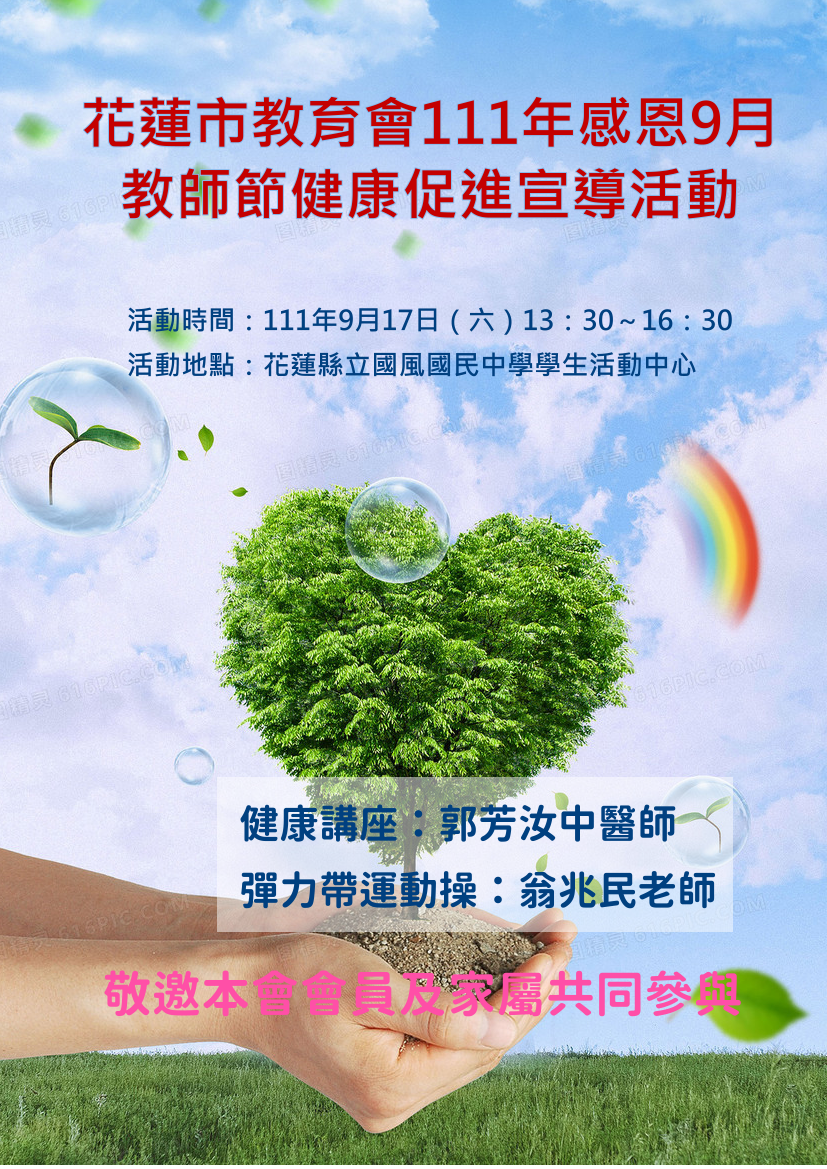 